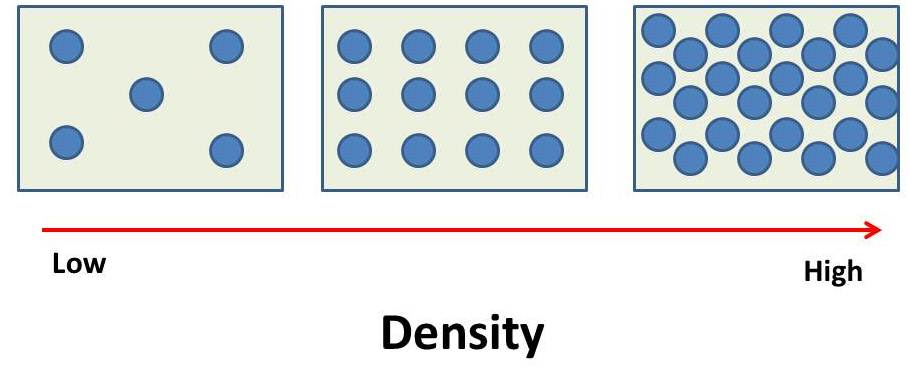 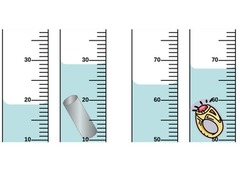 What is the volume of the cylinder in the image?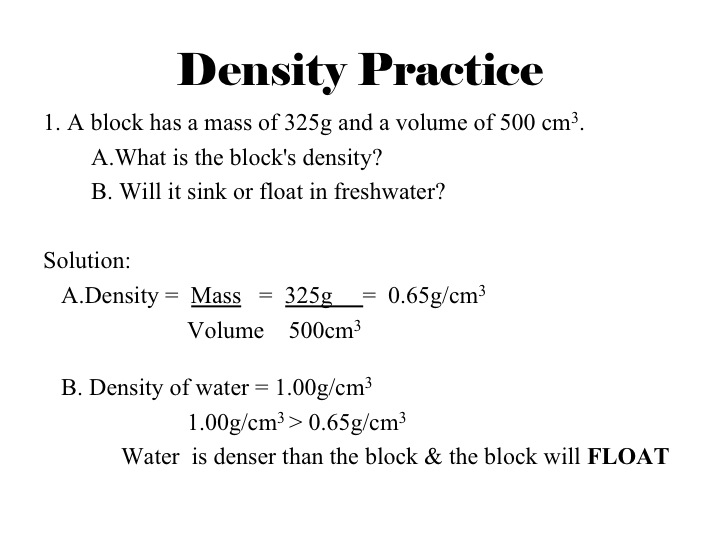 		29ml – 19ml = 10 ml                                                          What is the volume of the ring in image?					68ml – 64 ml = 4ml MATTERAnything that has mass and takes up spaceAir and water IS matterLight, heat, sound are NOT matterLENGTH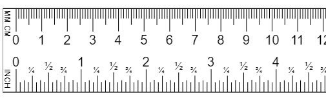 Measurement from one end to another.DistanceMeasured using a rulerUnits: meter (m)MASS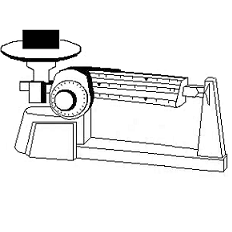 The amount of matter in an objectUnits: gram (g)Mass is different than weight.  Weight changes depending on gravity (the more gravity on an object, the more it weighs)VOLUME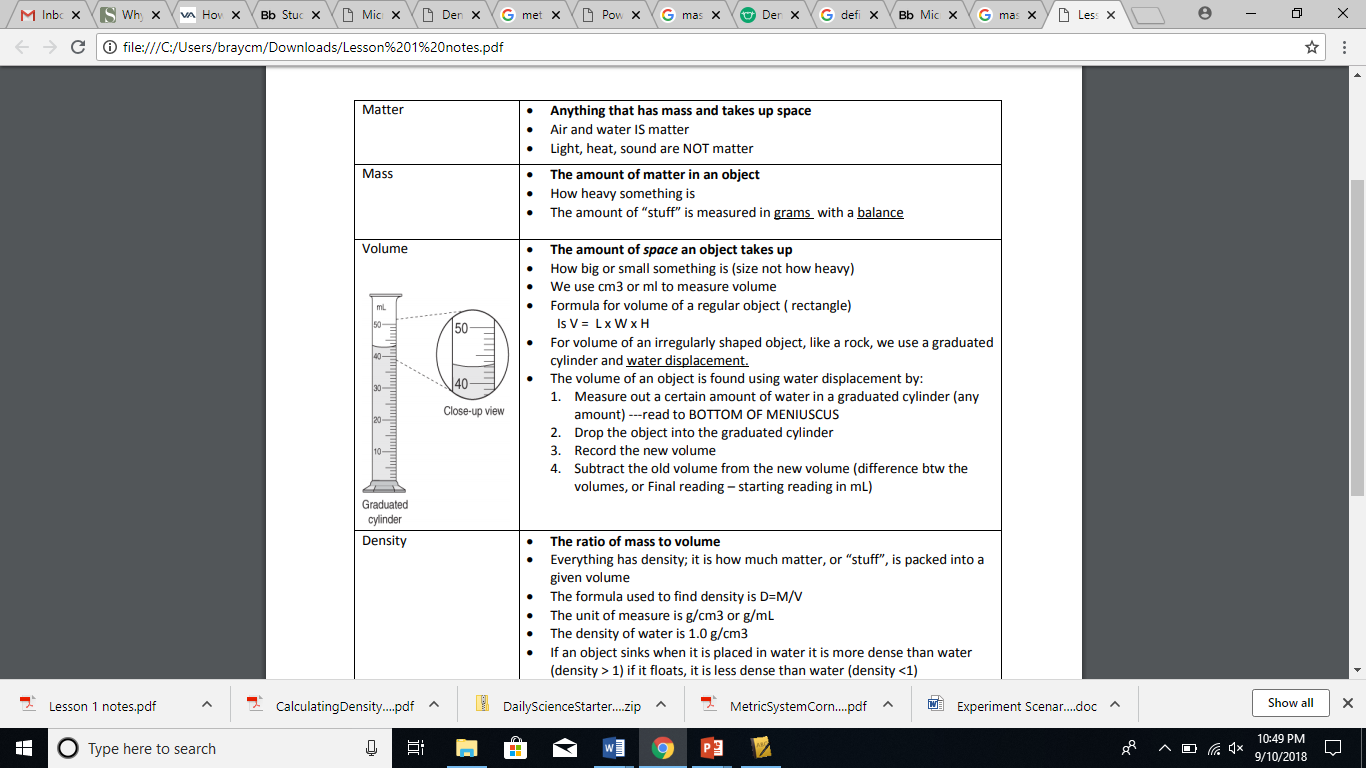 The amount of space an object takes up How big or small something isUnits: cm³ or mL2 ways to find volume:Regular object use formula V=LxWxH (ruler)Irregular object use water displacement (graduated cylinder)Water displacement:measure out a certain amount of water in a graduated cylinder (any amount of water), then read the BOTTOM OF MENISCUSDrop the object into the graduated cylinderRead the new volumeSubtract the original volume from the new volume (or final reading-initial reading) and you will get the volume of just the objectDENSITY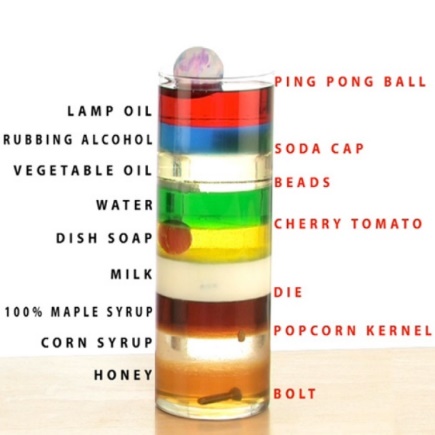 The ratio of mass to volumeHow much matter, or “stuff” is packed into a given volumeEvery substance has densityFormula: D=m/vUnits: g/cm³ or g/mLDensity of water is 1.0 g/cm³If an object SINKS when it is placed in water it is MORE dense than water (density >1), if an object FLOATS when it is placed in water than it is LESS dense (density <1)Density is relative. Something may be denser than water and sink but may be less dense than another substance and float.